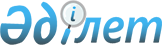 О предоставлении в 2022 году подъемного пособия и бюджетного кредита на приобретение или стоительство жилья специалистам в области здравоохранения, образования, социального обеспечения, культуры, спорта и агропромышленного комплекса, государственным служащим аппаратов акимов сел, поселков, сельских округов, прибывшим для работы и проживания в сельские населенные пункты Жангалинского районаРешение Жангалинского районного маслихата Западно-Казахстанской области от 23 февраля 2022 года № 17-4
      В соответствии с Законами Республики Казахстан от 23 января 2001 года "О местном государственном управлении и самоуправлении в Республике Казахстан", от 8 июля 2005 года "О государственном регулировании развития агропромышленного комплекса и сельских территорий", от 23 ноября 2015 года "О государственной службе Республики Казахстан", постановлением Правительства Республики Казахстан от 18 февраля 2009 года "Об определении размеров предоставления мер социальной поддержки специалистам в области здравоохранения, образования, социального обеспечения, культуры, спорта и агропромышленного комплекса, государственным служащим аппаратов акимов сел, поселков, сельских округов, прибывшим для работы и проживания в сельские населенные пункты" и приказом Министра национальной экономики Республики Казахстан от 6 ноября 2014 года "Об утверждении Правил предоставления мер социальной поддержки специалистам в области здравоохранения, образования, социального обеспечения, культуры, спорта и агропромышленного комплекса, государственным служащим аппаратов акимов сел, поселков, сельских округов, прибывшим для работы и проживания в сельские населенные пункты", Жангалинский районный маслихат РЕШИЛ:
      1. Предоставить специалистам в области здравоохранения, образования, социального обеспечения,культуры, спорта и агропромышленного комплекса, государственным служащим аппаратов акимов сел, поселков, спельских округов, прибывшим для работы и проживания в сельские населенные пункты Жангалинского района, за исключением государственных служащих, занимающих руководящие должности, работающих и проживающих в сельских населенных пунктах, на 2022 год:
      1) подъемное пособие в сумме, равной стократному месячному расчетному показателю;
      2) бюджетный кредит для приобретения или строительства жилья в сумме, не превышающей одну тысячу пятисоткратного размера месячного расчетного показателя.
      2. Настоящее решение вводится в действие со дня первого официального опубликования.
					© 2012. РГП на ПХВ «Институт законодательства и правовой информации Республики Казахстан» Министерства юстиции Республики Казахстан
				
      Временно исполняющий обязанностисекретаря районного маслихата

С.Жардемалиев
